`SPISAK PROFESORA I TERMINI 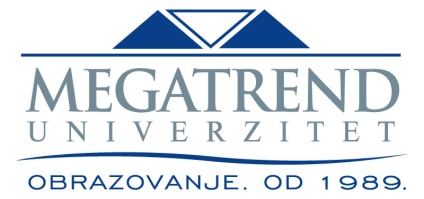 KONSULTACIJA NA FAKULTETU ZA UMETNOST I  DIZAJN  2018/19 Imeiprezimezvanje                 e-mailVREME1.Tijana Fišićred.tfisic@megatrend.edu.rs19-20 h,petak2.Milan Jovanovicred.milanoox@gmail.com10:00h,sreda3.Dragan Ćalovićred.dcalovic@ megatrend.edu.rs12:00-14:00 h, ponedeljak,MaršalaTolbuhina 8, kabinet  23.4.Branislav Fotićred.bfotic@ megatrend.edu.rs12:00-14:00 h,  ponedeljak14:00-16:00 h,  sreda5. Vera Markovićvan.vmarkovic@ megatrend.edu.rs17:00-18:00h,utorak6.Zvonko Markovićdoc.zvonkomax@gmail.com16:00-17:00 h, četvrtak7.Zorica Savicicvan.pezoca@eunet.rs12:00-13:00 h,utorak8.Ana Cerovicvan.acerovic@megatrend.edu.rs12:30h,ponedeljak13:30-14:30 h,sreda9.DušankaKomnenićvan.dkomnenic@megatrend.edu.rs11:00-12:00 h,četvrtak10.Stevan Aleksićvan.stevanalexic@yahoo.com11:00-12:00 h,  utorak11.UrošFišićvanuros.fisic@gmail.com10:00-11:00 h, utorak12 Vukan Ćirić.van.vukan.ciric@gmail.com12:00-13:000 h,sreda13. Katarina Bosnicdoc.kat.arh.ade66@gmail.com17:00-19:00 h, ponedeljak14MarkoMilosavljevicdoc.mmilosavljevic@megatrend.edu.rs12:00-13:00 h,četvrtak15. Marko Cvetkovicdoc.marko.cvetkovic@insomnia.rs11:00-11:00 h,  ponedeljak16. Dragan Tasicdoc.dtasic@ megatrend.edu.rs12-13:00h,petak17.Zoran Ajtoskidoc.ajtoskizoran@gmail.com15:30 h , sreda18. Ina Jadranskidoc.inajadranski@gmail.com18:00-20:00 h, sreda19. Andrej Zilicdoc.zilic.andrej@gmail.com16:00-17:00 h , ponedeljak20. Jelena Đorđevicasis.jdjordjevic@ megatrend.edu.rs19:00-21:00 h, utorak21.Beba Rakić,   Mira Rakicprof.brakic@ megatrend.edu.rsmrakic@megatrend.edu.rs16:30 h ,četvrtak,   MaršalaTolbuhina 8, kabinet 47.22.Ksenija Maltezprof.kmaltez@megatrend.edu.rs18:30-20:30h,kabinet3123.Milena Žužadoc.mzuza@megatrend.edu.rs16:00-17:00 h,ponedeljak24.Tatjana Slijepčevićdoc.lalica211061@gmail.com15:00-16:00 h, sreda25.Aleksandar Đurićvan.lighthouse@eunet.rs18:00-19:00 h, ponedeljak26.Radoš Radenkovićdoc.radenkovicrados@gmail.com17:00-18:00 h,sreda